１ねん　　くみ　なまえ　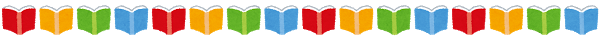 えほんのならびかた　　ほんのなまえのことを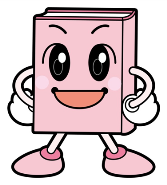 「だいめい」といいますえほんは、本の だいめい のさいしょのもじのあいうえお じゅん、にならんでいます。　えほんのラベルは　　です。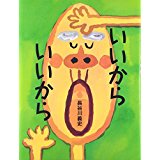 「いいからいいから」という本は　　　　　　　　本のだいめいの さいしょの もじ                 「い」のところにならんでいます。・あなたのなまえの　さいしょのもじ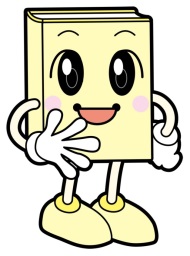 （いとう⇒い）から　はじまる えほんを、いっさつ　えらんで　本のなまえを　かきましょう。どこに、どんな本がおいてあるか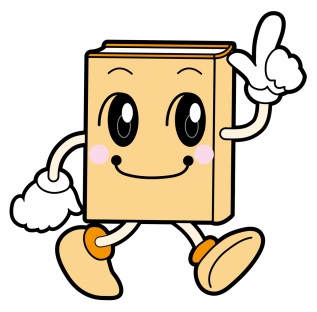 　わかりましたか？　それでは、「えほん」のたなのまえに　いきましょうえほんの　だいめいしりとりえほんのたなをみて、だいめいを しりとりで つないでみよう。どこまでつなげることができるかな？１・（　あ　　　　　　　　　　　　　　　　　　）２・（　　　　　　　　　　　　　　　　　　　　）３・（　　　　　　　　　　　　　　　　　　　　）４・（　　　　　　　　　　　　　　　　　　　　）５・（　　　　　　　　　　　　　　　　　　　　）６・（　　　　　　　　　　　　　　　　　　　　）７・（　　　　　　　　　　　　　　　　　　　　）としょかんって　どんなところ？　２年　　くみ　なまええほんのならびかたえほんは、本のだいめいの さいしょのもじ のあいうえお じゅん、にならんでいます。　えほんのラベルは　　です。「いいからいいから」という本は　　　　　　　　本のだいめいの さいしょの もじ                 「い」のところにならんでいます。・あなたのなまえの　さいしょのもじ（いとう⇒い）から　はじまる えほんを、いっさつ　えらんで　本のなまえを　かきましょう。どこに、どんな本がおいてあるか　わかりましたか？それでは、「えほん」　のたなと、「４」のたなのに　わかれて　いきましょう「４」のなかまの本４のたなには、やきょうりゅう、とり、、や、、のからだ　についての本もならんでいます。このたなにある本を、よくみてみましょうどんなラベルがついているかな？せんで、むすびましょう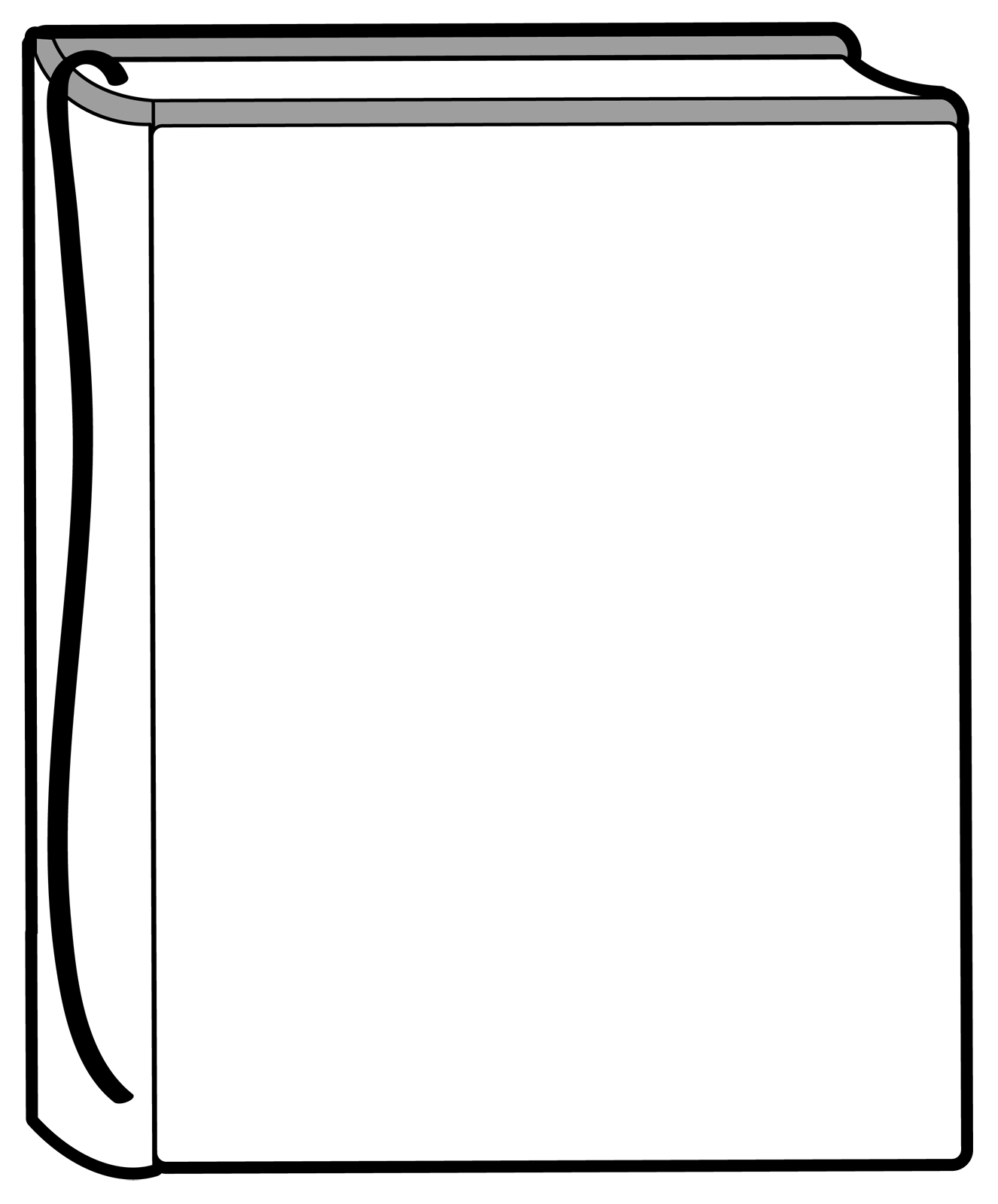 あさがお　　　　　　　　　　　・４８　　　ちきゅう　　　　　　　　　　　・４７　　どうぶつ　　　　　　　　　　　・４５としょかんって　どんなところ？３年　　組　名前「本のラベル」ビンゴ！マスの中に書いてある「ラベル」がついている本を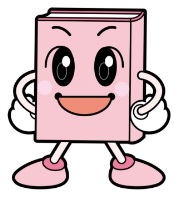 さがして「本のだいめい」を書きましょう。たて・ななめのうち、どれか１れつ ならんだらOK!　どこに、どんな本がおいてあるか わかり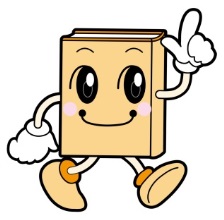 ましたか？本のなまえのことを「だいめい」と　いいます。それでは、ビンゴとクイズをやってみましょう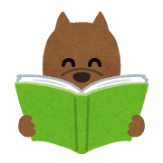 「が出てくる本」クイズ下のラベル番号がついている本で、だいめいやお話の中に「犬」が出てくるものをさがして、本のだいめい を書きましょう。　３　⇒　　　E　⇒　　６　⇒としょかんって　どんなところ？４年　　組　名前「本のラベル」ビンゴ！マスの中に書いてある「ラベル」がついている本をさがして「本のだいめい」を書きましょう。たて・横ななめのうち、どれか２れつ ならんだらOK!どこに、どんな本がおいてあるか わかりましたか？本のなまえのことを「だいめい」と　いいます。それでは、ビンゴとクイズをやってみましょう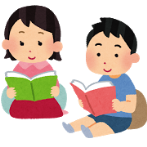 　　「９１」の本クイズ・あまんきみこ さん　が書いた本を２さつえらんでだいめいを、かきましょう　　・みよ子 さん　が書いた本を２さつえらんで　　　だいめいを、かきましょうとしょかんって　どんなところ？５年　　組　名前「本のラベル」ビンゴ！マスの中に書いてある「ラベル」がついている本をさがして「本のだいめい」を書きましょう。できるところまで、やってみよう！どこに、どんな本がおいてあるか わかりましたか？本のなまえのことを「だいめい」と　いいます。それでは、ビンゴとクイズをやってみましょう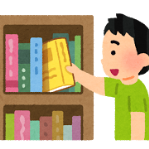 どの本だなに行ったら みつかるかな？クイズ・「リサイクル」の本　　・について知りたい　　　　るい　　　　　　　　　るい・野菜のて方　　　　・がのっている本　　　　　るい　　　　　　　　　　るい　・「○○についてべたい」という時に、いちばんはじめに手にとるとい、な本があります。　　それは　　　　　るい　の　　という本です。としょかんって　どんなところ？６年　　組　名前「本のラベル」ビンゴ！マスの中に書いてある「ラベル」がついている本をさがして「本の題名」を書きましょう。できるところまで、やってみよう！どこに、どんな本がおいてあるか わかりましたか？本のなまえのことを「」と　いいます。それでは、ビンゴとクイズをやってみましょうどの本だなに行ったら みつかるかな？クイズ・スポーツの本　　　　　・について知りたい・手話の本　　　　　　　・って何だろう　・「動物についての本」は　４、９類などに　　ありますが、それ以外に、何類のどんな本があるでしょう？　○類とを書きましょう２８５１４８６２９１７５３６１５８１２８５１４８６２９１７５３６１５８１２８５１４８６２９１７５３６１５８１２８５１４８６２９１７５３６１５８１　　　類　　　　類　　　　類